Full Product Name:	Weego Jump Starter 44Model Name: 		44Model #:		N44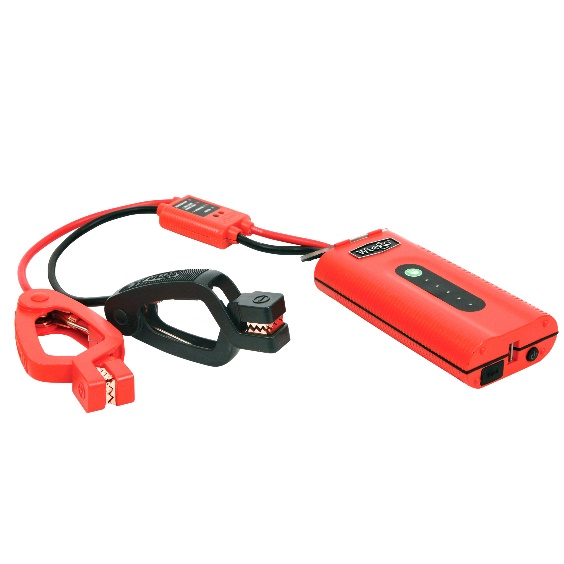 For more images, click HEREProduct Description:There's a reason why Weego Jump Starter 44 is the "most popular" kid on the block.  It's compact and super powerful. Not only will Weego 44 jump start gas engines up to 7L (and diesel up to 3.5L), it will also do way more: fast charge phones, tablets and laptops, power 12V accessories and light your way with an ultra-powerful, built-in flashlight. It's not just for emergencies; you can use it every day!  Safe and simple, patented Smarty Clamps® ensure that you can't make a mistake. No experience required! Built to perform with durable, premium-quality components and an IP65 certification that means you can use it in surf and turf. Staying power? Get 1000 charging cycles and up to 3-years of standby power on a single charge. Award-winning, USA-designed and engineered, independently lab tested, verified specs (super important with portable jump starters), and hundreds of prestigious publication reviews are your assurance that Weego is the way to go!
Starts car, truck, boat, motorcycle, ATV gas engines up to 7L (diesel up to 3.5L)Patented, foolproof Smarty Clamps® have comprehensive safety protections built in plus lights and sounds to guide you through a safe and simple jump every timeAn extra-wide opening and power on both sides of the jaws guarantee a successful connectionErgonomic grips and extra-long cables ensure easier access to hard-to-reach battery terminals Detect-o-Matic™ USB charging automatically provides fastest charge to your phones and tablets12V and 19V outputs to power accessories and charge laptops 500-lumen LED flashlight illuminates up to 14-hours and strobe and SOS modes that last up to 28-hours on a single chargeHook and lanyard suspends Weego from a vehicle’s hood to light the engine below or to use as a camp or work lightSurf ‘n turf approved - IP65 rated for water, dust and dirt resistanceUp to 3-years of standby power - only loses 2% charge per month when stored!Offers over 1,000 full charging cyclesIdeal operating temperature range from -4°F to 140°FIndependent lab tested and backed by Crazy Long 18-month warrantyWhat’s in the Box (not really a “Box”. You’ll see):Battery packSmarty Clamps®Wall & car chargersHook & lanyardWater-resistant zippered pouch Tin collectible lunch box (sandwich not included)Owner’s manualQuick start guideSpecs:Gas Engine Size:	up to 7L Diesel Engine Size: 	up to 3.5L Battery Capacity:	41 WhBattery Type:		Lithium-ion polymerVoltage Compatibility: 	12V onlyStarting/Peak Current:	200A/400AMax Input:		15V/1ARecharge time:		3 hours at 15V/1AMax Output USB:	5V, 9V or 12V/2.4AUSB Charging Port:	1Max Output Access.:	12V/10A, 19V/3.5ALED Indicator Lights: 	5Charging Cycles: 	1,000 +Operating Temp:	-4°F to 140°FFlashlight:		500 lumen dual LED: Flashlight, Strobe & SOS modesFlashlight Duration:	Flashlight mode: up to 14 hrs.			Strobe/SOS mode: up to 28 hrs.Product Dims.:		6.5” L x 3.375” W x 1.5” HSmarty Clamps® Length: 24”Wire Gauge:		8 AWGPackaging Dims.:	8.125” L x 3.75” W x 7.375” HPackaged Weight:	3.5 lbs.Warranty: 		18-month
